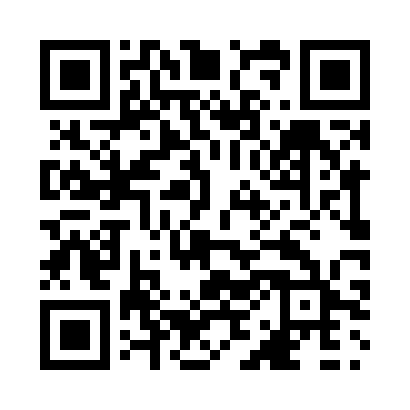 Prayer times for Brada, Saskatchewan, CanadaWed 1 May 2024 - Fri 31 May 2024High Latitude Method: Angle Based RulePrayer Calculation Method: Islamic Society of North AmericaAsar Calculation Method: HanafiPrayer times provided by https://www.salahtimes.comDateDayFajrSunriseDhuhrAsrMaghribIsha1Wed3:365:391:106:198:4110:452Thu3:335:371:106:208:4310:483Fri3:305:351:106:218:4510:514Sat3:275:331:096:228:4610:545Sun3:235:321:096:238:4810:576Mon3:205:301:096:248:5011:007Tue3:195:281:096:258:5111:018Wed3:185:261:096:268:5311:019Thu3:175:241:096:278:5511:0210Fri3:165:231:096:288:5611:0311Sat3:155:211:096:298:5811:0412Sun3:145:191:096:309:0011:0513Mon3:145:181:096:319:0111:0514Tue3:135:161:096:329:0311:0615Wed3:125:151:096:339:0411:0716Thu3:115:131:096:349:0611:0817Fri3:115:121:096:349:0811:0918Sat3:105:101:096:359:0911:0919Sun3:095:091:096:369:1111:1020Mon3:095:071:096:379:1211:1121Tue3:085:061:096:389:1411:1222Wed3:075:051:096:399:1511:1223Thu3:075:031:106:409:1611:1324Fri3:065:021:106:409:1811:1425Sat3:065:011:106:419:1911:1526Sun3:055:001:106:429:2011:1527Mon3:054:591:106:439:2211:1628Tue3:044:581:106:449:2311:1729Wed3:044:571:106:449:2411:1730Thu3:034:561:106:459:2511:1831Fri3:034:551:116:469:2711:19